industrial inkjet empty bottles/Plastic Container/Ink Cartridges/Blank Bottles for mall character ink, industrial ink jet ink,continuous ink jet ink ,DOD ink,cij ink,cij make-up, cij solvent, cleanning solution,ink jet compatible consumables,Printing Ink & Paint Raw Material (suitable for Domino,Willett,Videojet,Linx,Imaje,Hitachi,EBS,Metronic,Critronix continuous inkjet printer machine )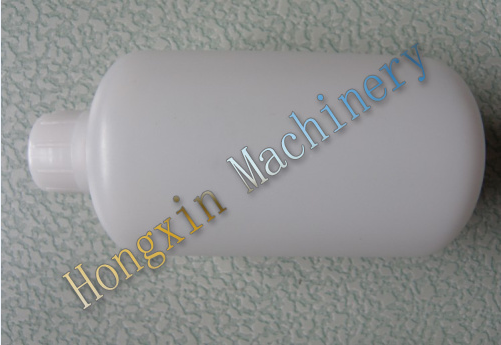 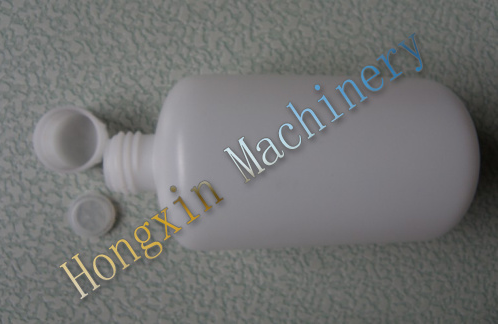 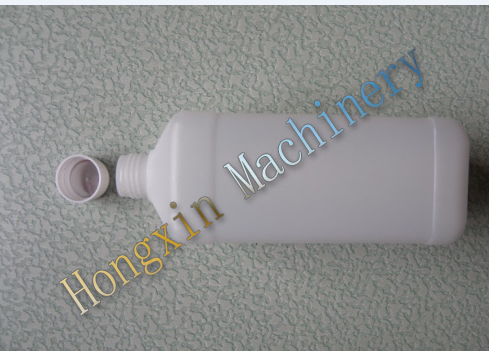 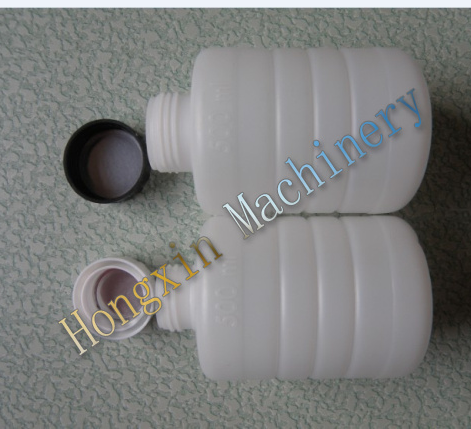 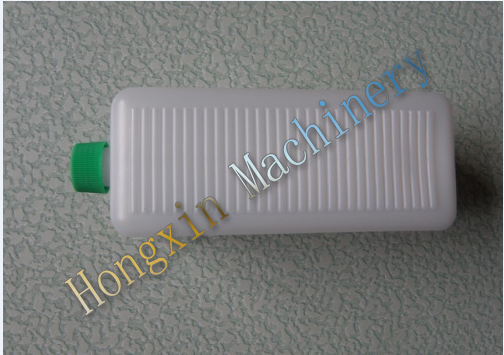 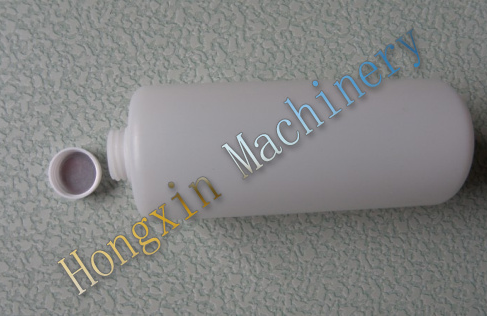 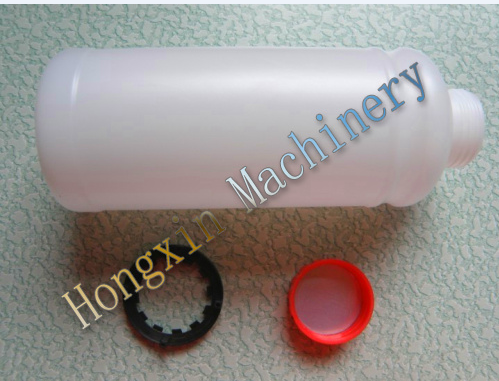 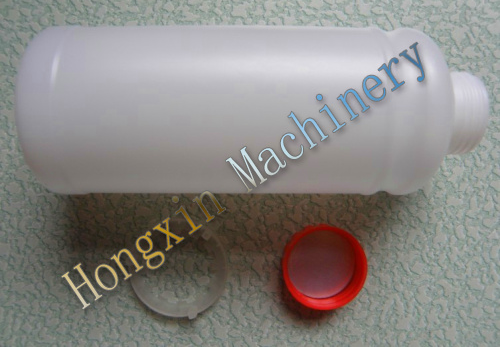 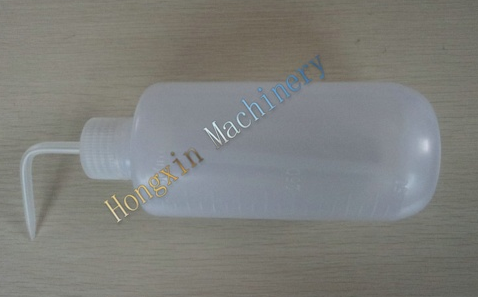 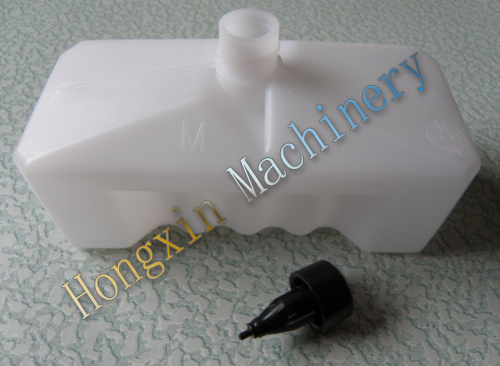 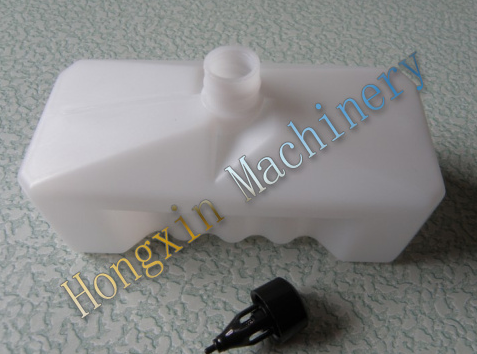 